Tier I School Team Monthly ChecklistThis checklist is designed to help teams who attended Tier I Training in the fall plan for implementation either in the spring or the following school year. 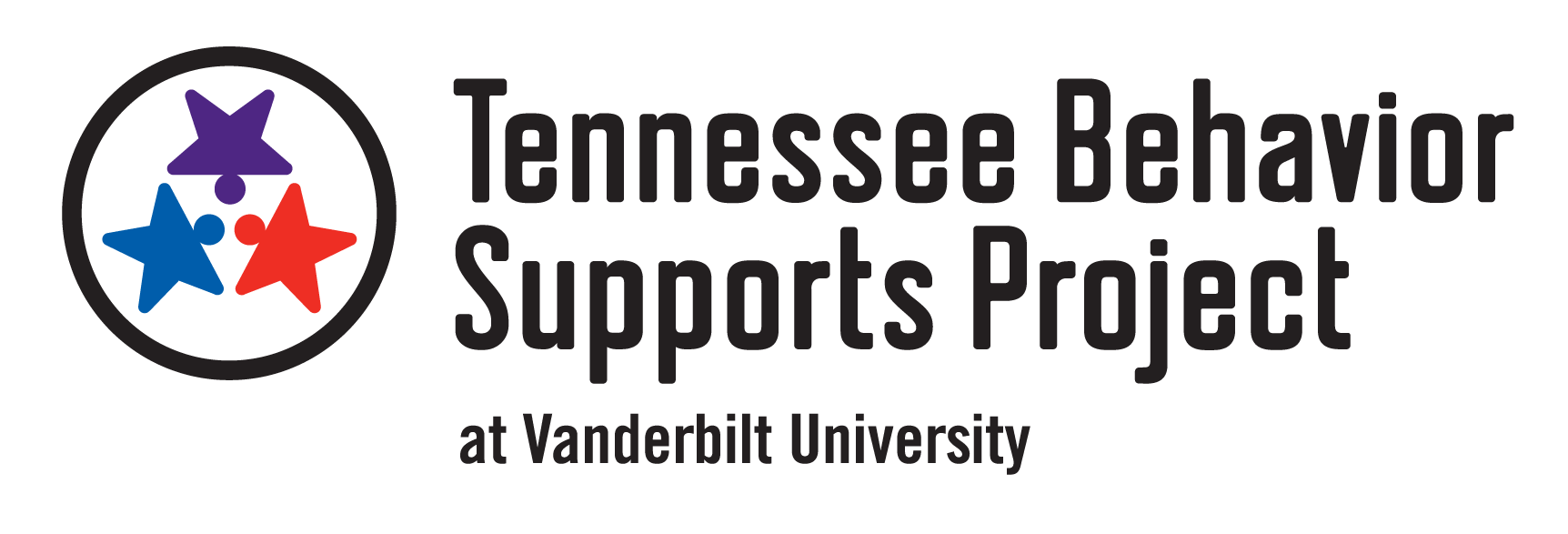 Implementation Begins in SpringDuring Tier I TrainingRefer to your baseline TFI data and identify areas to strengthenSet dates to meet monthly as a team to finalize materials before staff and student roll-outJanuaryComplete activities in Implementation ManualUse example resources when building componentsCreate subcommittees (e.g., student involvement, teaching expectations, data, acknowledgement, discipline)Gather input from students on the core features (e.g., focus groups, surveys, homeroom discussions)Gather Staff Input on all components of the plan (behavioral expectations, teaching expectations, acknowledging students, discipline process) by asking department chairs or reviewing during meetingsRefer to your baseline TFI data and identify areas to strengthenFebruaryFinalize lesson plans for teaching expected behavior, process for teaching students, changes to discipline process, and acknowledgement systemMeet as a leadership team and individual subcommittees  Finalize Materials to Share with Students, Staff, and Family/Community  Behavioral expectations posters for all classrooms and all settings Tickets or other acknowledgementsTicket tip sheet (if using tickets)Reinforcer ideas list Staff presentation and roll-out plan (including Food Service, Custodial Staff, Transportation, etc.) Implementation manual for all staff members Student kick off assembly and roll-out plan System to teach students the behavioral expectations lesson plans in all settings Presentation for familiesLetter to familiesSend all finalized materials and implementation manual to your county’s TBSP Consultant or tennesseebsp@vanderbilt.edu Train all staff on the Tier I planBegin Tier I ImplementationFor high schools, provide additional support to FreshmenMarchMeet as a leadership team and individual subcommittees Review Tier I data (e.g., attendance, behavior, course performance) Reteach expectations after spring break  Continue acknowledgement system for students and staffAprilMeet as a leadership team and individual subcommittees Review Tier I data (e.g., attendance, behavior, course performance)  Continue acknowledgement system for students and staffMayMeet as a leadership team and individual subcommittees Review Tier I data (e.g., attendance, behavior, course performance) Continue acknowledgement system for students and staff Use student and staff input to plan changes for next yearImplementation Begins in Fall of the Following School YearDuring Tier I TrainingComplete activities in Implementation ManualRefer to your baseline TFI data and identify  areas to strengthenSet dates to meet monthly as a team to finalize materials before staff and student roll-out in AugustJanuaryComplete Behavioral Expectation MatrixComplete Lesson PlansUse example resources on Tier I Login Page of the website when building componentsRefer to Tier I Resource Binder PDFFebruaryComplete Calendar for Implementation Complete Teaching the Plan to Students, Staff, and Family/Community  Use example resources on Tier I Login Page of the website when building componentsRefer to Tier I Resource Binder PDFMarchComplete Planning for Stakeholder InputReview staff input gathered during trainingComplete School-wide Acknowledgement System Matrix for Students and Staff Use example resources on Tier I Login Page of the website when building componentsRefer to Tier I Resource Binder PDFAprilComplete Problem Behavior DefinitionsComplete Discipline Process Flowchart Use example resources on Tier I Login Page of the website when building componentsRefer to Tier I Resource Binder PDFMayComplete Procedures for Office Discipline Referrals Complete Data Collection Plan Finalize Implementation ManualGather Staff Input on all components of the plan (e.g., behavioral expectations, teaching expectations to students, acknowledging students, discipline process)Use example resources on Tier I Login Page of the website when building componentsRefer to Tier I Resource Binder PDFJuneFinalize Materials to Share with Students, Staff, and Family/Community  Behavioral expectations posters for all classrooms and all settings Tickets or other acknowledgementsTicket tip sheet (if using tickets)Reinforcer ideas list Staff presentation and roll-out plan (including Food Service, Custodial Staff, Transportation, and others as applicable) Implementation manual for all staff members Student kick off assembly and roll-out plan System to teach students the behavioral expectations lesson plans in all settings Presentation for familiesLetter to familiesSend all finalized implementation manual to your county’s TBSP Consultant or tennesseebsp@vanderbilt.edu 